Základní školaústí nad labem, hlavní 193, 403 31     Tel.: 472731819, 472731253, Tel. řed. /fax: 472731480, mail:skola@zsmojzir.czZadání domácí práce pro žáky 4. A a 4. B na týden od 15. 3. do 19. 3. 2021ZADÁNÍ PRO 4. AÚkoly ODEVZDAT v pátek 19. 3. 2021 DO ŠKOLY od 9 do 11 hodin!!!(email TŘÍDNÍ UČITELKY: v.vyskalova@zsmojzir.cz)Český jazykPS str. 27/ cv. 22, 23, 26PS str. 29/ cv. 31PRACOVNÍ LISTMatematikaprocvič si v PRACOVNÍM LISTĚ sčítání a odčítání do 1000, porovnávání a zaokrouhlování do 1000, písemné násobenípodívej se na video o písemné dělení na youtube.com – „1.M – 13. 10.20 dělení jednociferným číslem“ + MUSÍŠ MÍT PŘI VÝPOČTECH OCÁSEKprocvič písemné dělení jednociferným číslem do pracovního listu – pomůže ti TABULKA NÁSOBKŮ V PRACOVNÍM LISTĚMŮŽEŠ PROCVIČIT I NA STRÁNCE https://publi.cz/books/12/04.html nebo www.skolakov.euNEZAPOMEŇ, ŽE ZKOUŠKA SE DĚLÁ NÁSOBENÍM!!!Tělesná výchova  doporučuji najít na youtube.com „Tělocvik.online“ a zacvičit si podle návoduČteníčítanka str. 95 - 96 „LIDÉ V PRAVĚKU“ – Giovanni Caseli – PŘEČTI NAHLAS RODIČŮMHudební výchovazopakuj si z minulého týdne státní hymnu „Kde domov můj“ – melodii si najdi na youtube.compusť si SLOVENSKOU hymnu, která byla kdysi součástí té našíInformatikapracovní listAnglický jazykpracovní listVlastivědaPRACOVNÍ LIST – TEST (využij vystřižené zápisky v sešitě)zakroužkuj správnou odpověď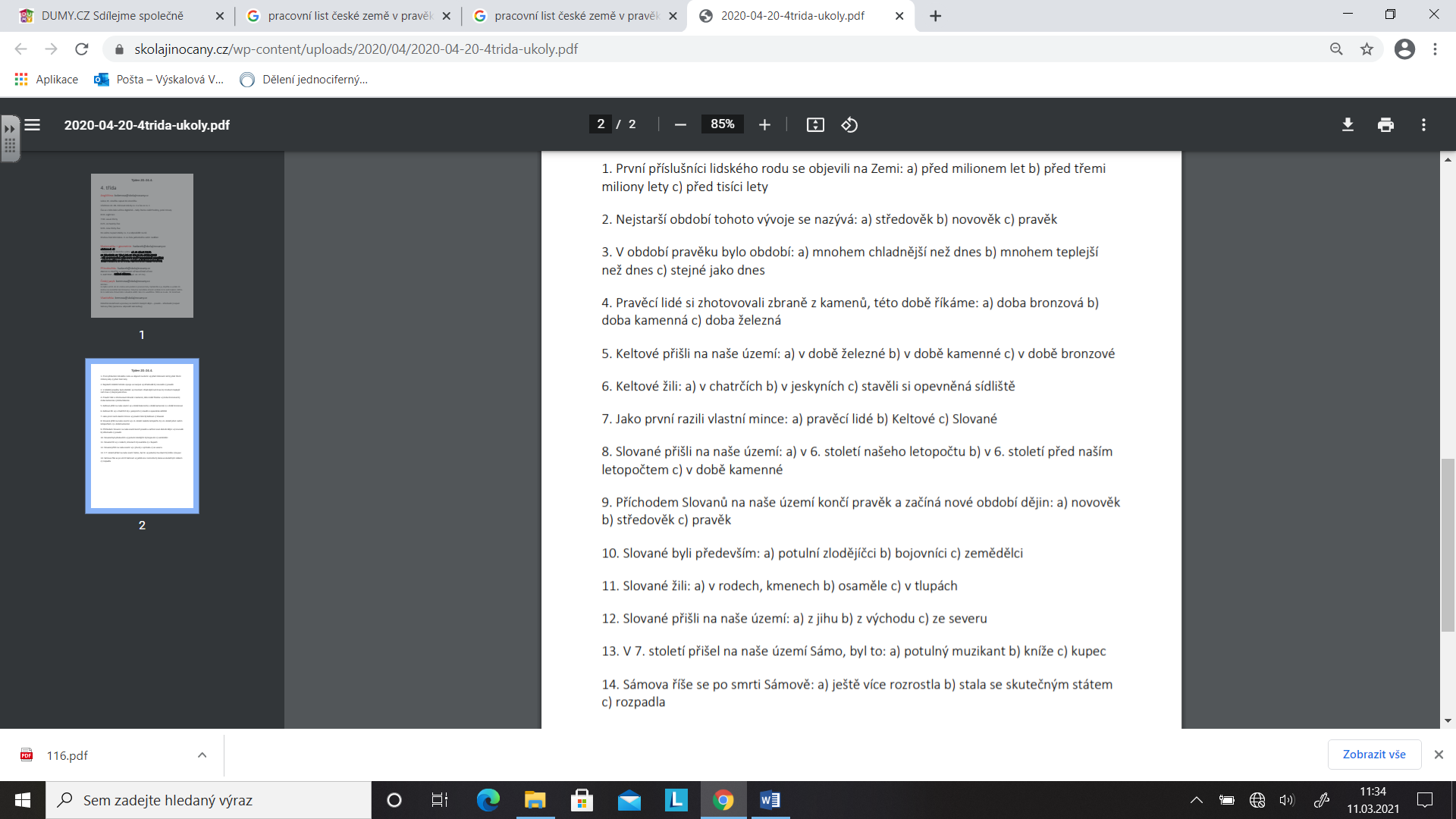 PřírodovědaPRACOVNÍ LISTpřečti si text na straně 40 a 41 (poštolka obecná a káně lesní)vystřihni si a NALEP si zápis do sešituPracovní list MatematikaSČÍTÁNÍ A ODČÍTANÍ DO 1000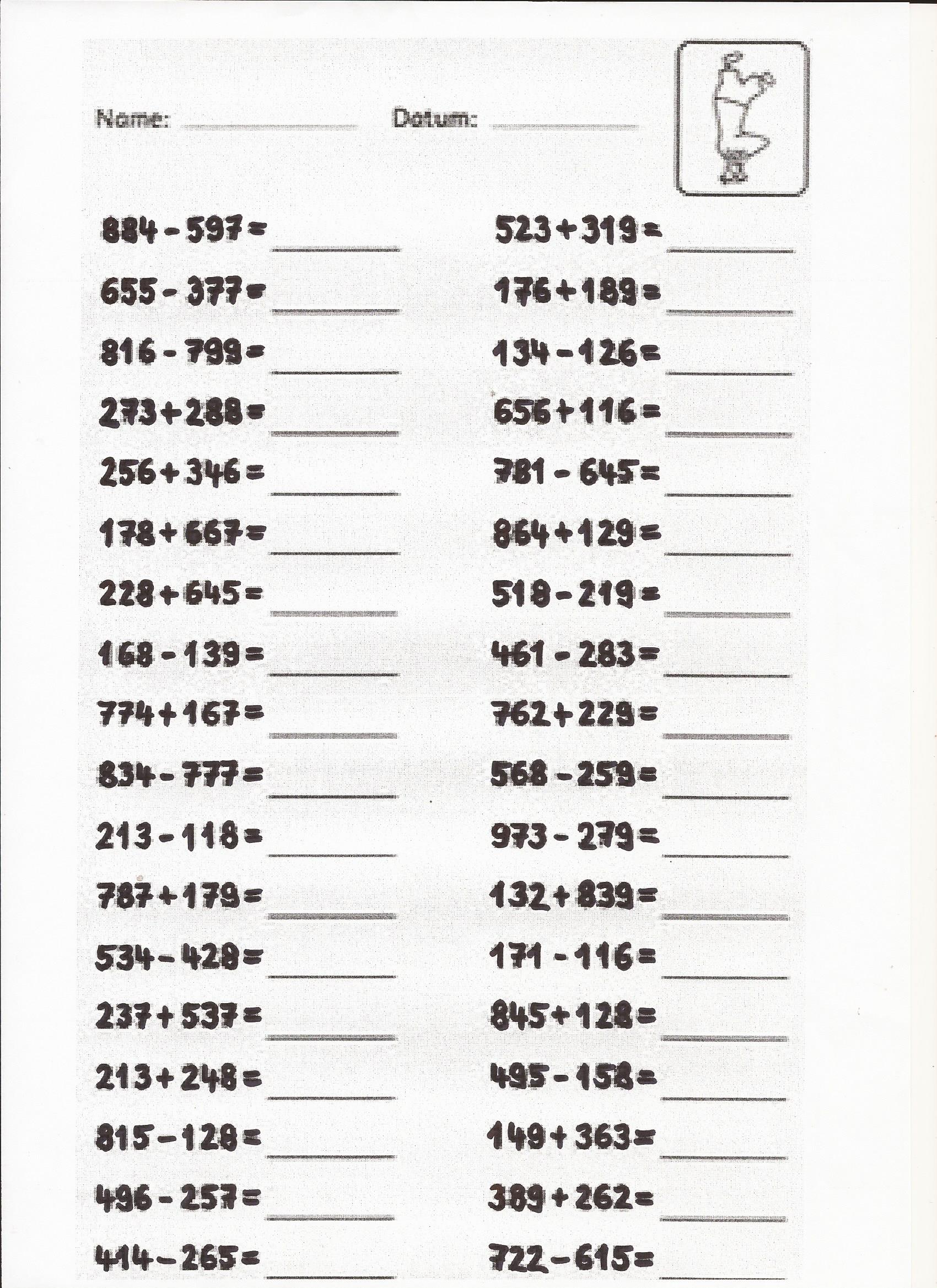 POROVNÁVÁNÍ A ZAKROUHLOVÁNÍ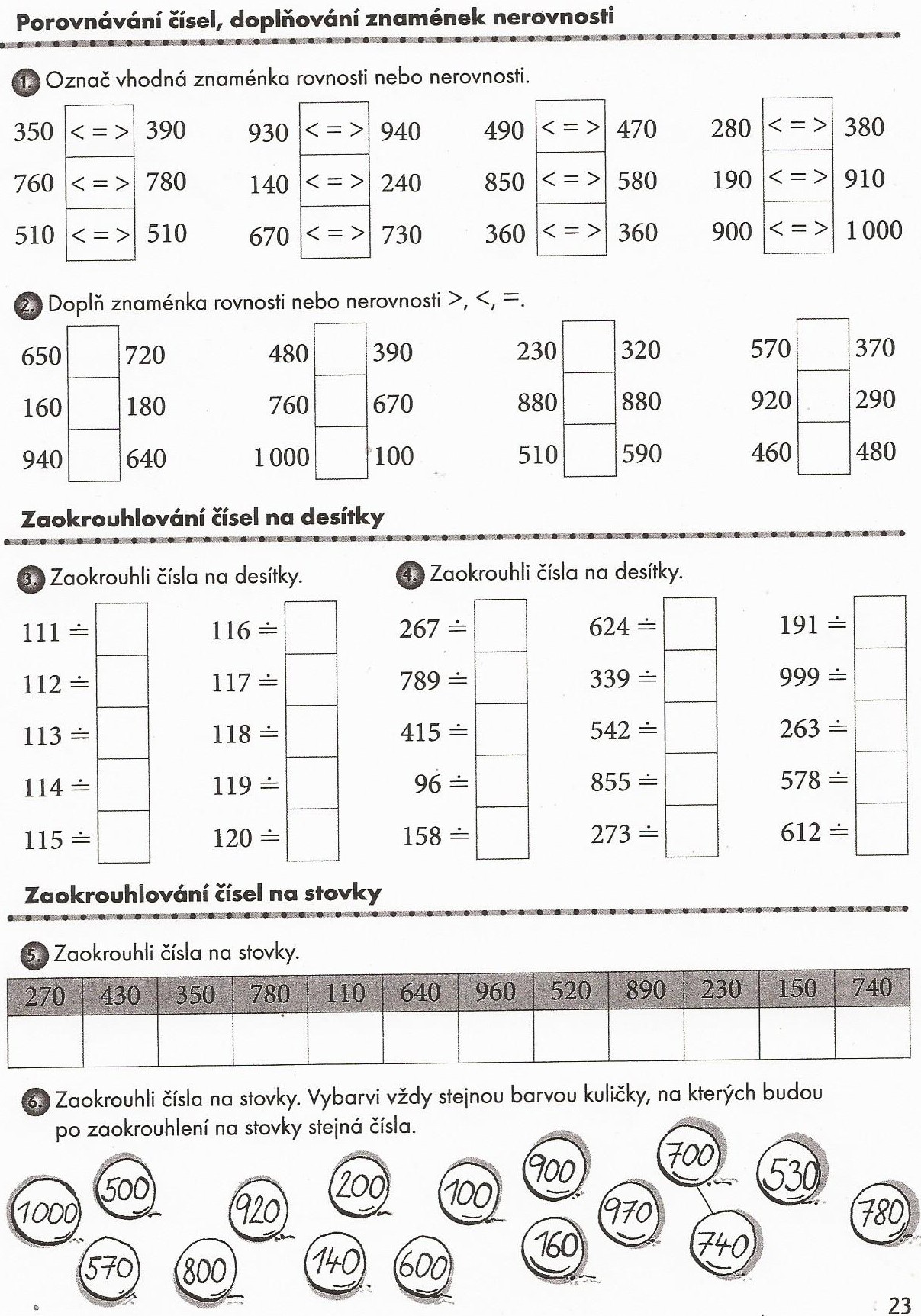 OPAKOVÁNÍ PÍSEMNÉHO NÁSOBENÍ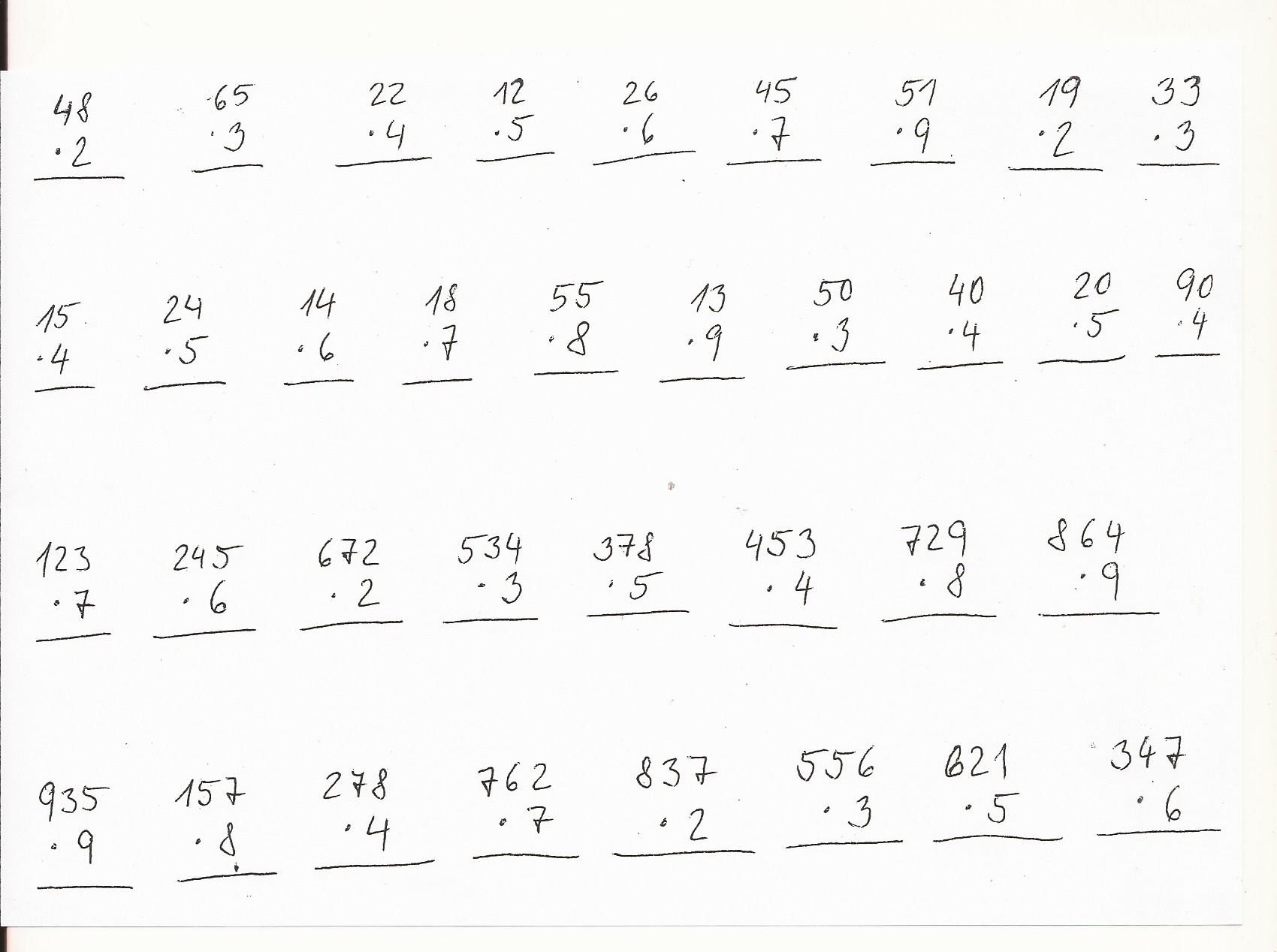 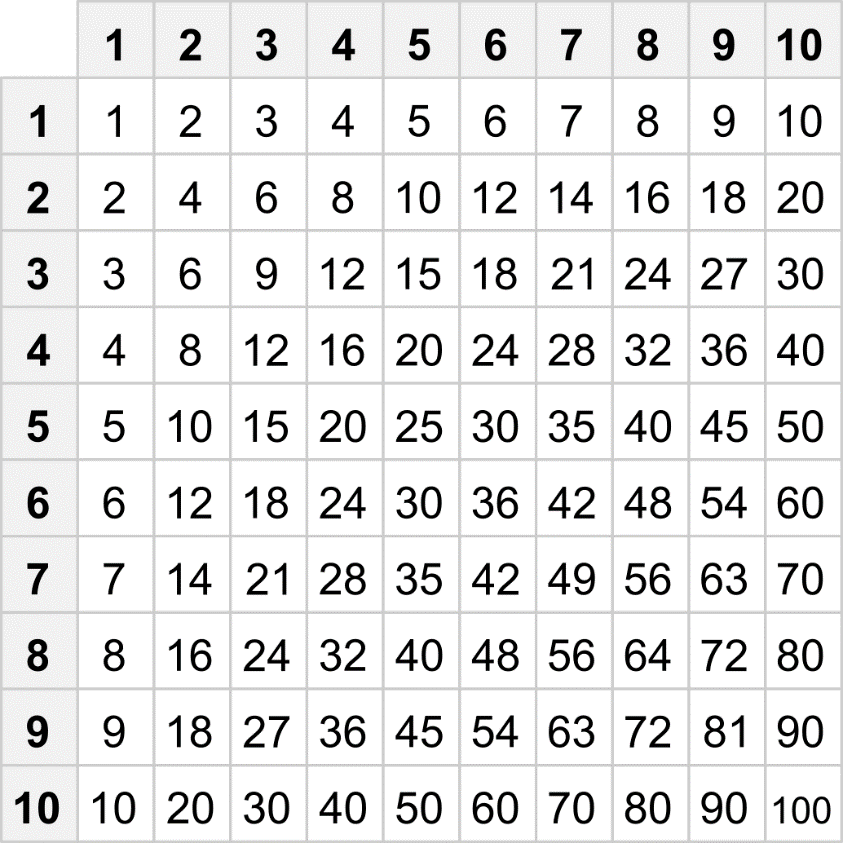 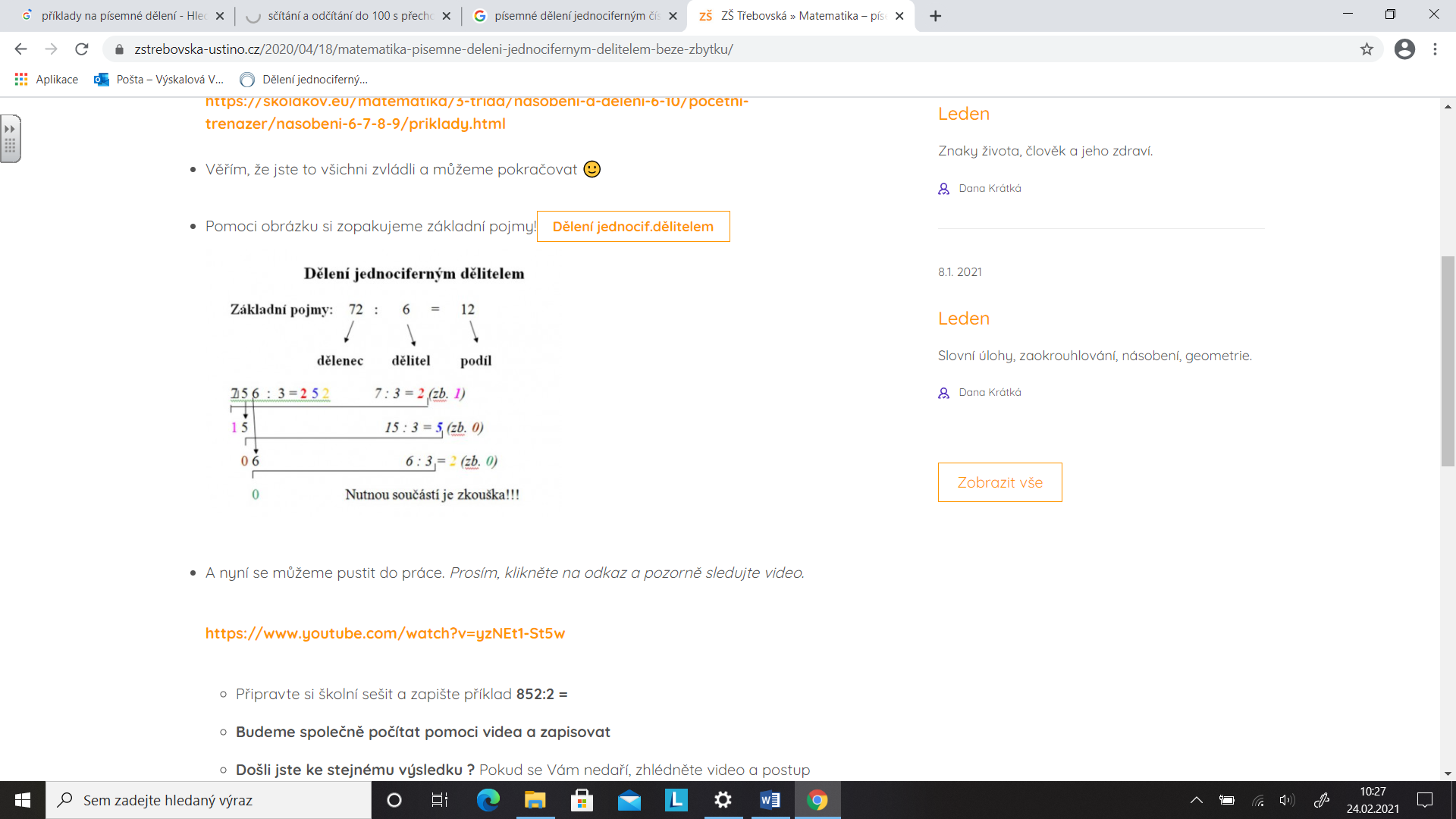 Pracovní list ČESKÝ JAZYK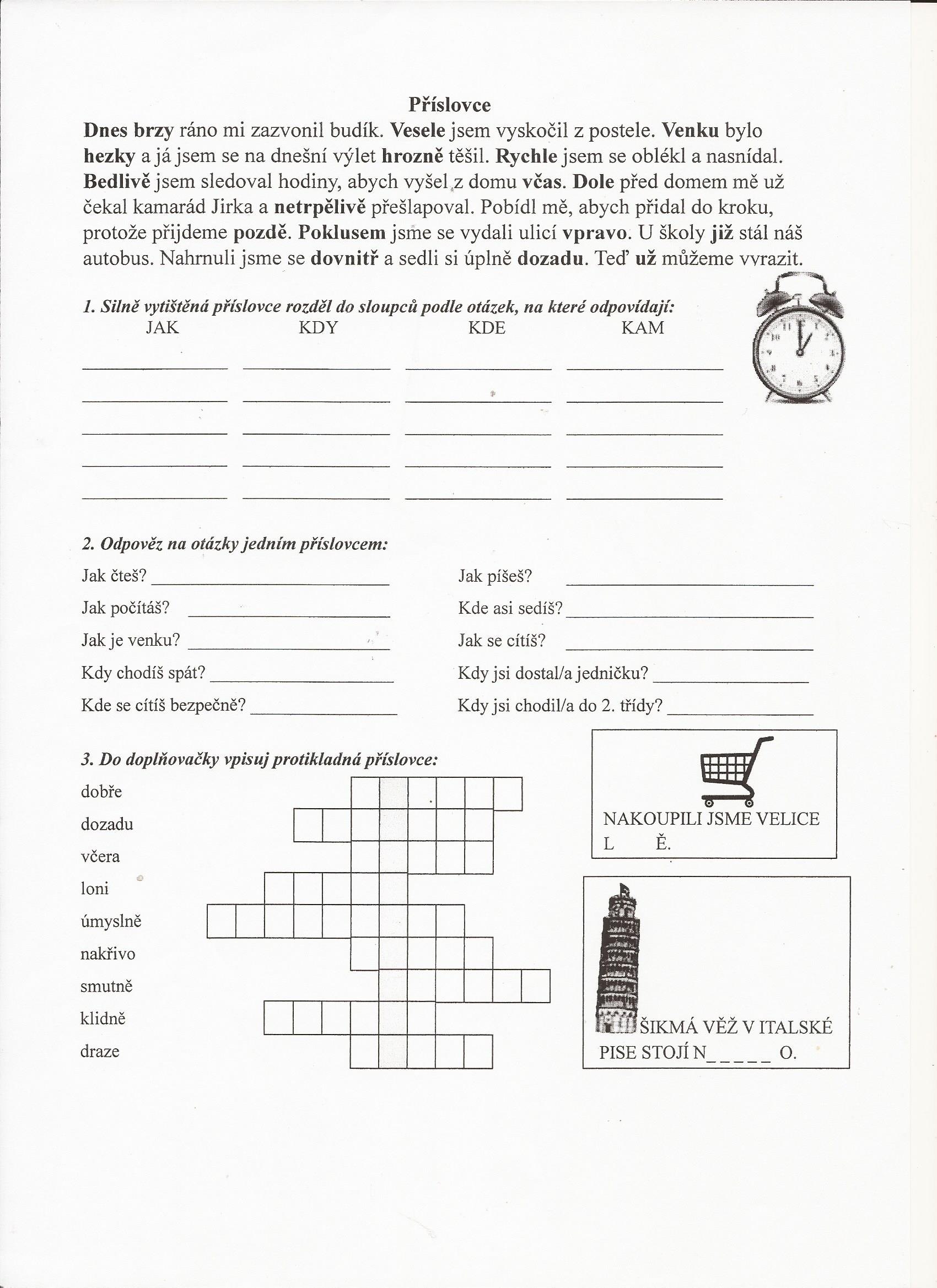 Živočichové našich polí – tažní a stálí ptáciSTÁLÍ PTÁCI = přezimují u nás, protože tu mají dostatek potravy, živí se především semenydraví ptáci (káně lesní, poštolka obecná)vrabec domácí, kos černý, strakapoud velký, sýkora koňadra, pěnkava obecná, bažant obecný, straka obecná, koroptev polníTAŽNÍ (STĚHOVAVÍ) PTÁCI = odlétají na podzim do teplejších jižních krajů, nemají zde dostatek potravyhmyzožraví ptáci (jiřička obecná)ptáci živící se obojživelníky (čáp bílý)další: vlaštovka obecná, špaček obecný, skřivan polní, kukačka obecná, husa velkáPRACOVNÍ LIST - PŘÍRODOVĚDAPtáci stálí a tažní1. Doplň: Ptáci …………………………………….. u nás zůstávají i přes zimu. Lidé pro ně vyrábějí ………………………………….. a do nich sypou ………………………………………………………………………………Ptáci ……………………………………. odlétají na podzim do teplejších krajin. Na jaře se vracejí.2. Rozhodni, zda jde o ptáka stálého či tažného. Napiš do správného sloupce.kos, jiřička, sýkora, špaček, vrabec, vlaštovka, sovastálí ptáci                                                     tažní (stěhovaví) ptáci______________________                      ________________________________________________                      ________________________________________________                      ________________________________________________                      __________________________ 3.Lušti : nos – n + k  = ………………………………španěl – něl + ček = …………………………..zrána – z + v = …………………………………..jiřina – na + čka = ………………………………………aktovka – ak + vlaš = …………………………………………….žačka –ž + kuk = …………………………………………………….2 329 : 4 = 			ZK: 8 905 : 6 = 			ZK:6 789 : 7 =			ZK:5 029 : 3 = 			ZK:6 644 : 2 = 			ZK:9 693 : 3 = 			ZK:640 : 5 =			ZK:934 : 6 = 			ZK: